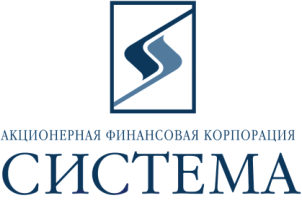 ЗАО «Сбербанк-АСТ»Исх. 13/2019    22 июля 2019г.ТЕХНИЧЕСКОЕ ЗАДАНИЕ НА ПОСТАВКУ Предмет закупки – зимние шипованные бронированные автомобильные шины для автомобилей ПАО АФК «Система» Мерседес Бенц S600 Guard (222) и Мерседес Бенц S650 МайбахПеречень автомобильных шин: Лот № 1 «Зимние шипованные бронированные автошины для Мерседес Бенц S600 GUARD»Лот № 2 «Зимние шипованные бронированные автошины для Мерседес Бенц S650 Майбах»Способы оплаты – безналичный расчет 100% предоплата.Год изготовления автошин (далее – Товар) – 2018 – 2019гг.Cрок поставки – до 30.09.2019г. Условия поставки Товара – Товар вывозится Заказчиком или уполномоченным им лицом. Обязательные требования: Участник должен соответствовать требованиям, предъявляемым законодательством Российской Федерации к лицам, осуществляющим выполнение работ/оказание услуг, являющиеся предметом электронных торгов.Участник должен соответствовать требованию о не проведении ликвидации участника электронных торгов или не проведении в отношении участника процедуры банкротства.Участник должен соответствовать требованию о не приостановлении деятельности участника в порядке, предусмотренном Кодексом Российской Федерации об административных правонарушениях на день регистрации участника на электронные торги.Участник должен соответствовать требованию об отсутствии у участника электронных торгов задолженности по начисленным налогам, сборам и иным обязательным платежам в бюджеты любого уровня или государственные внебюджетные фонды за прошедший календарный год, размер которой превышает двадцать пять процентов балансовой стоимости активов участника электронных торгов по данным бухгалтерской отчетности за последний завершенный отчетный период.Участник не должен оказывать влияние на деятельность Заказчика, Организаторов, та также сотрудников и аффилированных лиц. Участник должен соответствовать требованию об отсутствии фактов нарушения обязательств по договорам с ПАО АФК «Система», в том числе фактов задержки поставок товаров/выполнения работ/предоставления услуг в течение последнего календарного года.Участник должен быть официальным дилером Мерседес Бенц, действовать и иметь действующие филиалы (агентства, подразделения, представительства, склады) на территории г. Москвы и Московской области.Участник должен предоставить сертификаты на поставляемый Товар.Дополнительные условия:Гарантия на автомобильные шины должна быть не менее установленной заводом-изготовителем. Гарантийный срок на Товар начинает исчисляться с даты подписания Сторонами Акта приемки-передачи Товара. Исполнитель безвозмездно устраняет по требованию Заказчика все недостатки, выявленные в течение срока гарантии на Товар. После устранения выявленных недостатков срок гарантии на Товар соответственно продлевается на срок устранения недостатков.Порядок формирования цены – цена должна быть указана за единицу товара, в российских рублях, должна включать в себя все расходы на перевозку, страхование, уплату таможенных пошлин, налогов (в т.ч. НДС 20%) и другие обязательные платежи, а также все расходы, связанные с выполнением обязательств в полном объеме в строгом соответствии с требованиями, указанными в техническом задании на поставку.В течение одного рабочего дня после окончания электронных торгов Победитель должен направить по  адресу Patrina@sistema.ru, O.Knyazeva@sistema.ru копию коммерческого предложения, поданного в ходе проведения электронных торгов, заверенное подписью руководителя и печатью компании, и в течение следующего дня доставить по адресу Организатора оригинал предложения.Участник в составе заявки подает скан-копию следующих документов:1) свидетельство о государственной регистрации (копия);	2) сертификат на поставляемые бронированные автомобильные шины;3) документ, подтверждающий, что Участник является официальным дилером Мерседес;4) справка в произвольной форме с подтверждением условий поставки в соответствии с техническим заданием на поставку, включая заверения в поставке товара с годом изготовления 2018-2019г.; 5) подписанный регламент торгов.Контактное лицо для доставки оригинала коммерческого предложения: Управление делами, Князева Ольга Анатольевна, тел.: +7 (495) 730-15-13, доб. 50437, e-mail: O.Knyazeva@sistema.ru. №п/пРазмер автошиныКоличествоНачальная цена за единицу товара, руб., в т.ч. НДС 20%Начальная стоимость, руб., в т.ч. НДС 20%1245-710 R490 АС 117t10190 745,001 907 450,00№п/пРазмер автошиныКоличествоНачальная цена за единицу товара, руб., в т.ч. НДС 20%Начальная стоимость, руб., в т.ч. НДС 20%1245-710 R490 АС 121q8 000,004 000 000,00